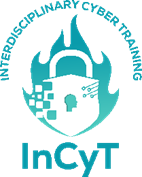 Dissemination InCyt Publications 	Hamburg, I. (2022): Approaches to support learning in today workplace. Industry 4.0, 6 (4), 169-173. 2022	Hamburg, I. (2022): Inclusive digital approaches for entrepreneurship and entrepreneurial learning. In INTED2022 Proceedings (98-104). https://doi.org/10.21125/inted.2022.0082 2022	Hamburg, I. (2022): Interdisciplinary Training and Mentoring for Cyber Security in Companies. In Cruz-Cunha, M. M. & Matheus-Coelho, N. R. (eds.), Handbook of research on cyber crime and information privacy (356-371). Hershey, PA: IGI Global. https://doi.org/10.4018/978-1-7998-5728-0 Presentations Gabriel Vladut: „Competences and Cooperation for Cyber Security" Date: February 18, 2022 Workshop: "Regional Development through formation, entrpreneurship and knowledge" Location: Tismana and Targu Jiu, Oltenia Region Gabriel Vladut, „Digital Approaches to Communication Security and Entrepreneurial Learning“ Date: March 10, 2022 Workshop: “Regional Development through Competences and Cooperation; Security of communications ” - Ways and tools on cyber security, encouraging entrepreneurs and the development of SMEs through competent young people and socially involved in community development. Location: Craiova, Oltenia Region Gabriel Vladut: „InCyT project; training and knowledge and training platform“ Date: March 11, 2022 Workshop: „"Sources of financing for the development of the local economy, the transition to the green economy and innovative, safe ideas for SMEs“ Location: Drobeta Turnu Severin, Oltenia RegionGabriel Vladut: Industrial Revolution 4.0 and digital competencies; solution for ciber-security Date: May 3, 2022 Workshop: „Funding opportunities through European Union Funds“ Location: Ramnicul Valcea, Oltenia Region Gabriel Vladut: "Cyber risk, resilience and opportunity of financing sources" Date: June 27, 2022 Workshop Cyber-security and Funding opportunities trough RIS 3 and European Union Programs Location: Craiova, Romania. Gabriel Vladut: „Information security management; ROSEB Tourism Initiative, Three Regions – One Experience, Serbia – Romania – Bulgaria“ Date: June 30–July 1 2022 Regional Conference “Creative Danube“ - Cyber-security in cross-border area Location: Vidin, Bulgaria, Calafat, Romania. Ileana Hamburg: INCLUSIVE DIGITAL APPROACHES FOR ENTREPRENEURSHIP AND ENTREPRENEURIAL LEARNING Date: March´8, 2022 Conference 16th annual International Technology, Education and Development Conference INTED2022 Location: Valencia, Spain Ileana Hamburg: USING INTERDISCIPLINARY PROBLEM-BASED LEARNING AND CRITICAL THINKING IN CYBER TRAINING Date: 28 June, 2022 Conference: The annual congress of EAEC, Erasmus Congress and Exhibition 2022 Thessaloniki, Greece Dominik Strzałka: RISKS, CHALLENGES AND OPPORTUNITIES - CYBERSECURITY IN SME’S. CASE STUDY ABOUT POLAND Date: 14 September, 2022 Conference: Economic and Societal Challenges of the European Economy, Czech Republic Peter Kieseberg and Simon Tjoa: AUSBILDUNG DER FACHKRÄFTE IN CYBER SECURITY. Date: 04.10.2022 Location: Sicherheitsforum Digitale Wirtschaft, Kuratorium Sicheres Österreich (KSÖ)Peter Kieseberg: CYBER DEFENSE IN RESEARCH AND TEACHING. Date: 23.06.2022 Location: Internationales Rechtsinformatik Symposiu (IRIS), Side Event on Cyber Security, St. Pölten UAS Press Release IAT LAUNCHES ERASMUS+ PROJECT 11/22/2021 The NIST National Initiative for Cybersecurity Education (NICE) wants to take action against the shortage of skilled workers in Cybersecurity. The Institute for Work and Technology (IAT/Westfälische Hochschule Gelsenkirchen) starts the two-year Erasmus+ project Interdisciplinary Cyber Training (InCyT) as coordinator. The partners from 7 European countries are Paydas Egitim Kultur VE Sanat Dernegi, Zonguldak, Turkey, CIFATT Craiova, Bucharest / Craiova, Romania, European Training Center Copenhagen, Denmark, MAG – UNINETTUNO S.R.L., Rome, Italy, Politechnika Rzeszowska (PRz), Rzeszów, Poland and Fachhochschule St. Pölten, Pölten, Austria.IT SECURITY FOR SMES: WITHIN InCyT  IAT DEVELOPED TOGETHER WITH PARTNERS  A  COMPETENCE FRAMEWORK FOR CYBERSECURITY AND INTERDISCIPLINARY CYBER TRAINING FOR SMEs 05/18/2022 The two-year Erasmus+ project InCyT coordinated by IAT/Westfälische Hochschule GE is about Cybersecurity for small and medium-sized enterprises (SMEs) and how to avoid cyber-attacks. First, a cybersecurity competency framework has been developed that can be used in vocational training and in companies. Digitally supported interdisciplinary learning programs and mentoring for SME managers and employees is in the development, an adapted version for vocational training (VET) and a European transferability model will also be tested. The competency framework developed by the EU project partners will be continuously updated, taking into account the special features of SMEs in the partner countries and European legislation. It aims to serve as a platform for supply and demand for cybersecurity skills and competences. The focus is on the practicability of such an approach. Particular attention is paid to creating broad acceptance by SME employees, managers and cyber consultants and to implementing the project successfully in the partner countries. Furthermore, companies and vocational training institutions will be supported in analyzing the current situation and the necessary qualifications in order to take appropriate measures within the organizations and training programs.Dissemination of Newsletter in RomaniaIPA has a technology transfer and innovation Center that provides business development services in the Oltenia region of South-West Romania. Information services, consulting on sources of funding for innovative ideas, are provided electronically via the Internet. We also have a dissemination and information platform. In May - September we distributed 8 Newsletters, to a number of about 600 people / Newsletter, representing SMEs / each issue. We informed about the InCyT project, the platform created and the courses that will take place in the field of cyber-security. No of Newsletters: 8. 
During: May – September. 
No of persons informated: 600 / Newsletter. Dissemination to SMEs and VET in Germany32 SMEs & 6 VETs received the InCyT Brochure and the following short description IAT developed together with the partners a competency framework and learning program in the EU project Interdisciplinary Cyber Training - InCyT. The two-year Erasmus+ project is coordinated by IAT/Westfälische Hochschule GE and has partners from 7 European countries.  First, a cybersecurity competency framework has been developed that can be used in vocational training and in companies. Digitally supported interdisciplinary learning programs and mentoring for SME employees, adapted version for vocational training and a European transferability model will also been developed and tested. The free training program starts in November 2022 and if you are interested, we will be happy to send you information. The information about the report and training is available at hamburg@iat.eu, oez@iat.eu. 40 SMEs & 6 VETs received the Newsletter 2 in April 2022 and Newsletter 3 in October 2022.Dissemination to SMEs and VET in Romania In period March - June, 30 SMEs & 5 VETs received the InCyT Brochure and the following short description: 
IPA, as partner, developed together with the partners from Germany (coordinator), Turkey, Poland, Italy, Austria and Denmark a competency framework and learning program in the EU project Interdisciplinary Cyber Training - InCyT. The two-year Erasmus+ project is coordinated by IAT/Westfälische Hochschule Germany. In Romania, Vocational Education and Training (VET) is provided at upper secondary and post-secondary levels. The IT Industry is one of the most prosperous economic sectors, achieving in 2019 a turnover of over 5 billion euros, approximately 6% of Romania's GDP. The SMEs have little-moderate knowledge in the digital field, are prepared to a small-moderate extent for the changes brought by the Industrial Revolution 4.0 and have initiated actions change, to a moderate extent. Specialy during this periode the cyber-security field are more than neccesary. A cybersecurity competency framework has been developed that can be used in vocational training and in companies. Digitally supported interdisciplinary learning programs and mentoring for SME employees, adapted version for vocational training and a European transferability model will also been developed and tested. The free training program starts in November 2022. 
If you are interested, we will be happy to send you more information and to have a visit at your location, to discuss and anlise the best solution for the training and the content. More information about the projects steps, the training, agenda, are available at office@ipacv.ro and on the project web site https://www.incytproject.eu. Dissemination in Poland The Polish partner, disseminate information on University webpage. https://zsz.prz.edu.pl/en/news/interdisciplinary-cyber-training-a-project-related-to-the-problems-of-cybersecurity-in-sme-152.html NIST’s National Initiative for Cybersecurity Education (NICE) indicates that there should be done crucial steps toward remedying the shortage of “people with the knowledge, skills, and abilities to perform the tasks required for cybersecurity work.” Such a workforce will include “technical and nontechnical roles that are staffed with knowledgeable and experienced people.” Generally, it is difficult to produce a workforce with these interdisciplinary skills and to solve the problem of communication among educators, researchers, and people who use information technologies. Collaboration and communication between these groups are necessary. One problem is that companies, particularly SMEs with fewer resources need help to appreciate the competencies and skills gaps of their employees, methods to evaluate the existing situation as well as using training possibilities to reskill their employees. The Interdisciplinary Cyber Training (InCyT) project would like to implement some solutions in this context. It has as a first objective the development of a framework, which provides a mechanism for VET and companies to describe the digital and other existing gaps in cyber security for professionals and non-professionals in order to avoid cyber-attacks and help them to improve their situation. Taking into consideration the advantages of interdisciplinary training and mentoring programs particularly in the field of cyber security the project will develop, and test digital interdisciplinary training programs supported by e-mentoring for SMEs and adapt them for VET. Project number: 2021-1-DE02-KA220-VET-000034737 Start Date: 01.11.2021 End Date: 31.10.2023 Project Coordinator: WESTFALISCHE HOCHSCHULE GELSENKIRCHEN, BOCHOLT, RECKLINGHAUSEN, GERMANY The partners: PAYDAŞ EĞİTİM KÜLTÜR VE SANAT DERNEĞİ, TURKEY SC IPA SA, ROMANIA EUROPEAN TRAINING CENTER COPENHAGEN, DENMARK MAG S.R.L., ITALIA POLITECHNIKA RZESZOWSKA IM IGNACEGO LUKASIEWICZA PRZ, POLAND FACHHOCHSCHULE ST POELTEN GMBH, AUSTRIA The Polish members of the project team will be: PhD DSc Dominik Strzałka, PhD Mirosław Mazurek, PhD Paweł Dymora, MSc Bartosz Kowal, employees of Department of Complex Systems. More details are on webpage: https://www.incytproject.eu/home Dissemination in Turkey After the project was accepted, news about the project was made publicly available on the website of the institution. https://paydas.org.tr/interdisciplinary-cyber-training-2.html If we look at the number of visitors to the web page, it is seen that over 4100 unique visitors have read the project news so far. On the official Twitter account of the PAYDAS association, news was made about the execution of the ptogen and the start of its meetings. This news has been reviewed by 165 people and institutions so far. PAYDAS association is an institution that has very large stakeholders both in its own region and with the other projects it carries out. Project Brochure was sent to approximately 17 schools (5 VET Schools) and 30 SMEs and 5 local administrations (Municipality, Governorship, Directorate of National Education, Employment Agency, Chamber of Commerce and Industry) in its region. In addition, these institutions were visited personally and 10 brochures were delivered by hand. In addition, the Project brochure was sent by e-mail to other partners in European countries within the scope of Erasmus+ projects. PAYDAS delivered brochures to 90 institutions in total. After the first Newsletter was developed, in the first week of July, the newsletters was sent via email to 90 institutions. After the second Newsletter was developed, in the first week of August, the newsletters was sent via email to 86 institutions. After the third Newsletter was developed, in the first week of September, the newsletters was sent via email to 88 institutions. Another post was sent from the official Twitter account of the PAYDAS association regarding the monthly meetings of the project. As of mid-July, the number of people this post has reached is 180. https://twitter.com/PaydasZonguldak/status/1541519456970702851 The InCyT project was introduced to the students of Information Technologies, Network Management and Cyber Security at Zonguldak Vocational and Technical Anatolian High School. The intellectual outputs to be developed were explained. Project website and distance education platform were accessed and promoted. Dissemination in Austria The Austrian partner disseminated information on the University webpage in both, English and German. https://research.fhstp.ac.at/en/projects/incyt-interdisciplinary-cyber-training https://research.fhstp.ac.at/projekte/incyt-interdisciplinary-cyber-training Background and Project Content: According to NIST’s National Initiative for Cybersecurity Education (NICE) there is a shortage of people having the knowledge, skills, and abilities to perform tasks in cybersecurity at the state-of-the-art level. It needs knowledgeable and experienced people in technical and nontechnical roles who also understand that in this arena collaboration and communication are of vital importance. However, bridging the communication gaps among educators, researchers and users of information technologies to produce a workforce having the necessary interdisciplinary skills is a major challenge. Also, companies – particularly SMEs with less resources – not only need trainings for upskilling their employees but also support in assessing where they stand with regard to Cybersecurity. Goals: Our international project team develops a framework for Vocational Education and Training (VET) that helps companies to identify (digital) knowledge gaps in the area of cyber security. Target groups are both professionals and non-professionals who are willing to learn about measures that enable higher standards of IT security and help to prevent cyber-attacks. As interdisciplinary training and mentoring programs have proven to yield great benefits in the field of cyber security, the focus of the project is on developing and testing digital interdisciplinary training programs (e.g., e-mentoring for SMEs and for VET).